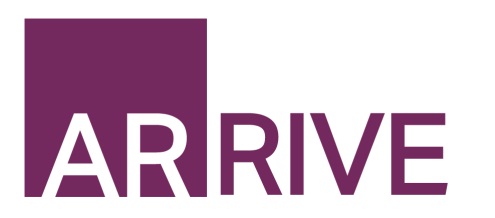 The ARRIVE Guidelines ChecklistAnimal Research: Reporting In Vivo ExperimentsCarol Kilkenny1, William J Browne2, Innes C Cuthill3, Michael Emerson4 and Douglas G Altman51The National Centre for the Replacement, Refinement and Reduction of Animals in Research, London, UK, 2School of Veterinary Science, University of Bristol, Bristol, UK, 3School of Biological Sciences, University of Bristol, Bristol, UK, 4National Heart and Lung Institute, Imperial College London, UK, 5Centre for Statistics in Medicine, University of Oxford, Oxford, UK.
The ARRIVE guidelines. Originally published in PLoS Biology, June 20101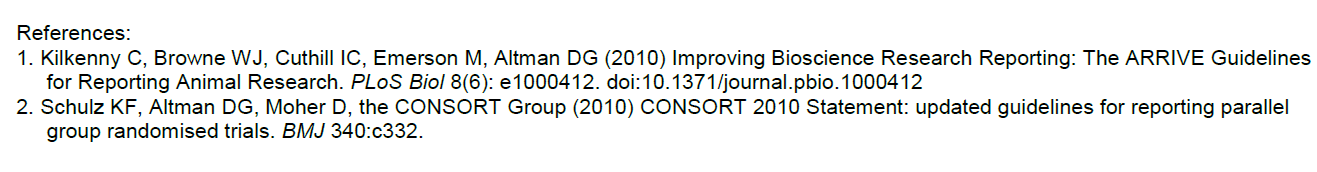 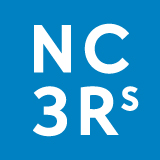 ITEMRECOMMENDATIONSection/
Paragraph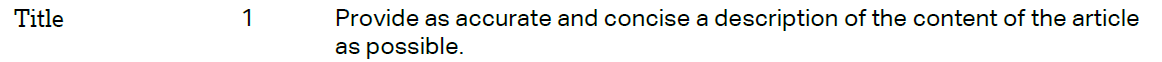 Title.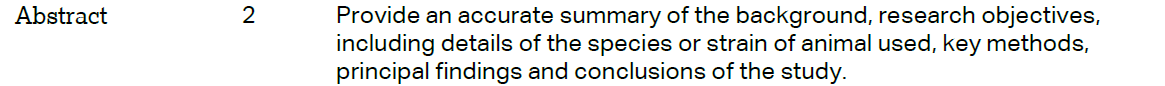 Abstract.INTRODUCTIONINTRODUCTIONINTRODUCTION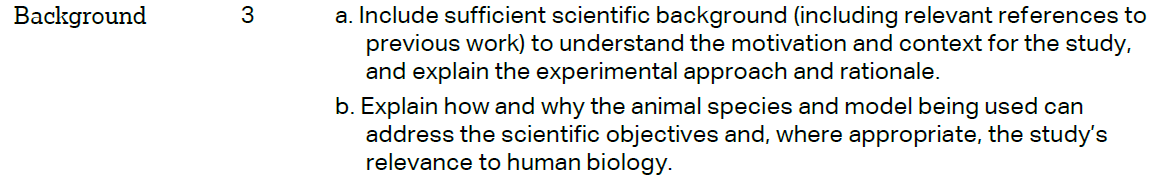 Introduction/ 1st, 2nd paragraph. Introduction/3rd paragraph.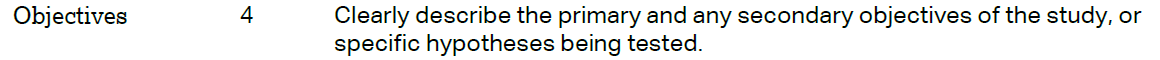 Introduction/ 4th paragraph.METHODSMETHODSMETHODS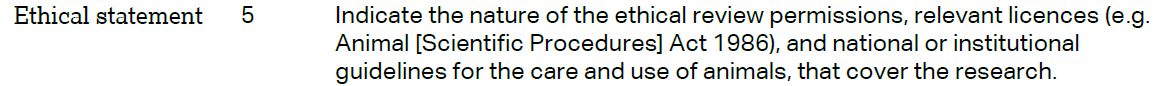 Materials and methods/ Institutional Animal Care and Use Committee (IACUC) Approval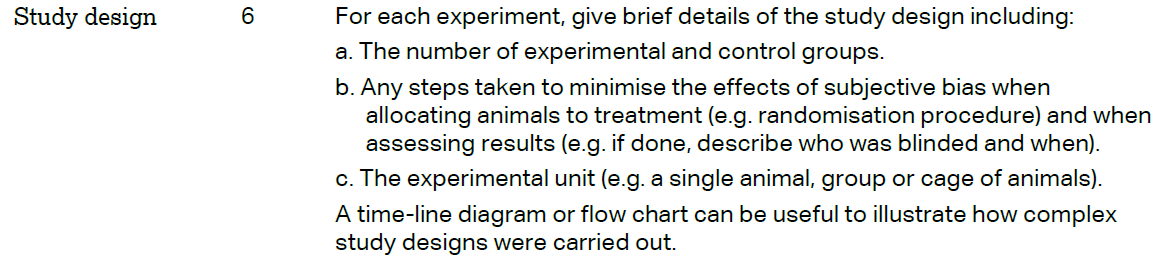 Materials and methods/Mice experiments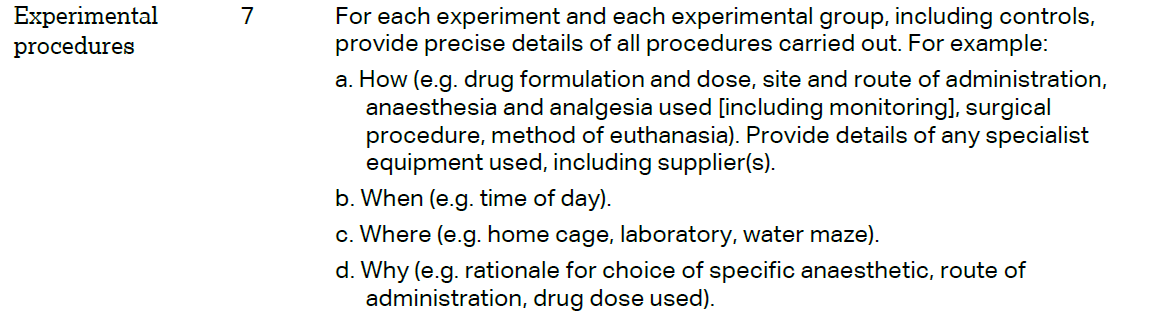 Materials and methods/Mice experiments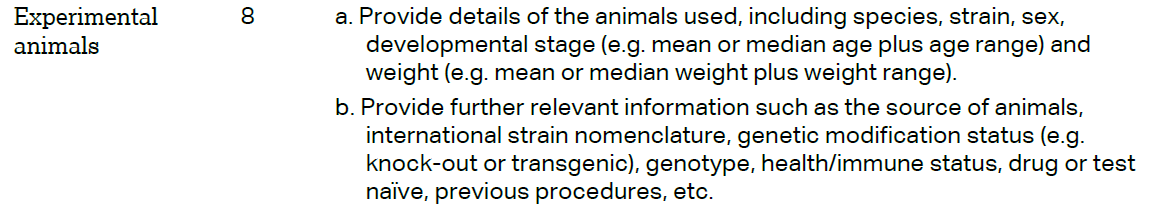 Materials and methods/Mice experiments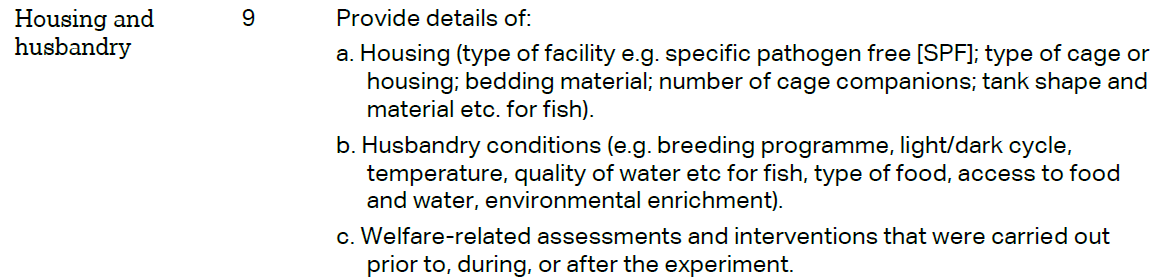 Materials and methods/Mice experimentsMaterials and methods/Mice experiments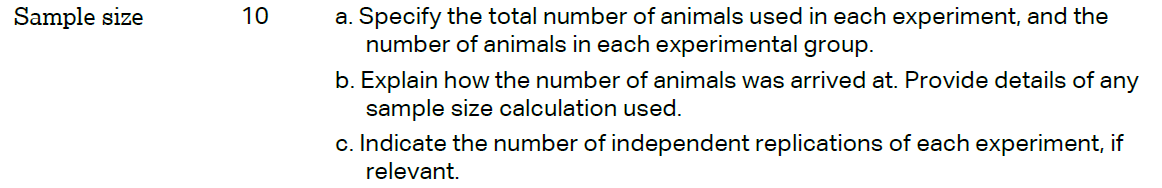 Materials and methods/Mice experimentsMaterials and methods/Mice experiments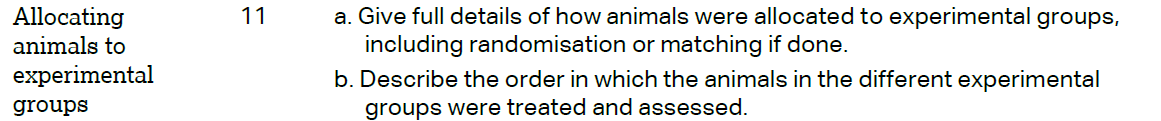 Materials and methods/Mice experimentsMaterials and methods/Mice experiments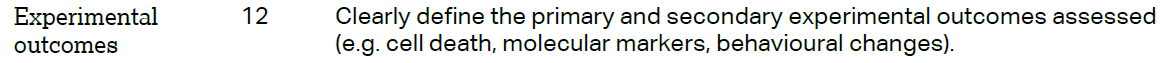 Materials and methods/Mice experimentsMaterials and methods/Mice experiments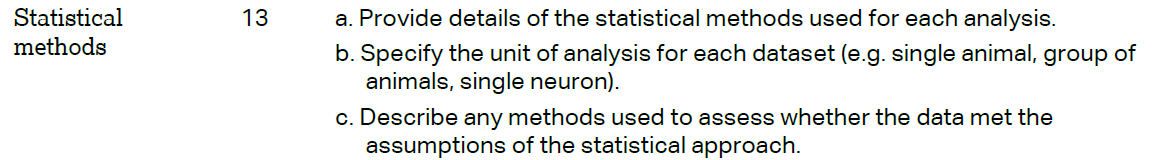 Materials and methods/Statistical analysesMaterials and methods/Statistical analysesRESULTS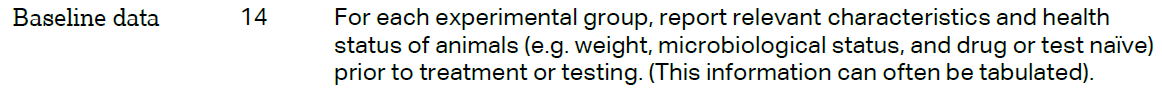 Results/ Type E bacteria reduce intestinal colonization by type A strains in-vivo.Results/ Type E bacteria reduce intestinal colonization by type A strains in-vivo.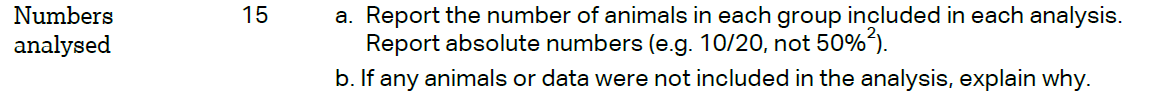 Results/ Type E bacteria reduce intestinal colonization by type A strains in-vivo.Results/ Type E bacteria reduce intestinal colonization by type A strains in-vivo.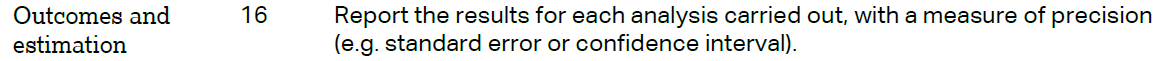 Results/ Type E bacteria reduce intestinal colonization by type A strains in-vivo.Results/ Type E bacteria reduce intestinal colonization by type A strains in-vivo.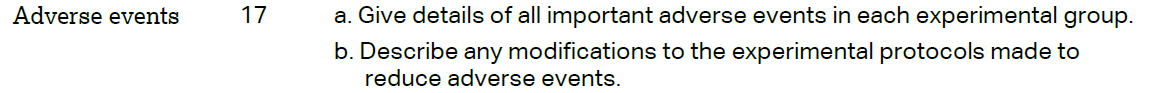 Results/ Type E bacteria reduce intestinal colonization by type A strains in-vivo.Results/ Type E bacteria reduce intestinal colonization by type A strains in-vivo.DISCUSSION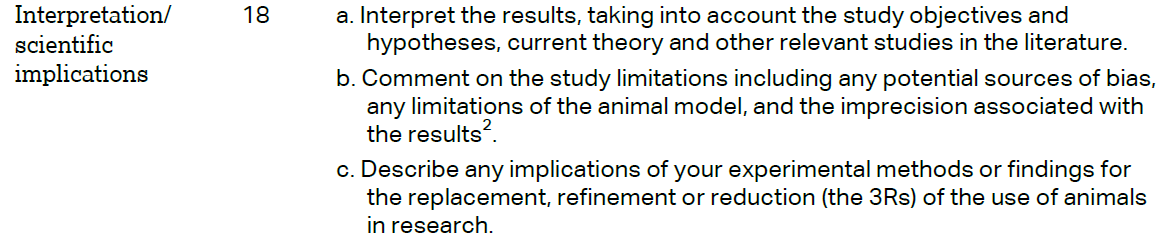 Discussion/1st, 2nd, 3rd paragraph. Discussion/4th, 5th paragraph.Discussion/4th paragraph.Discussion/1st, 2nd, 3rd paragraph. Discussion/4th, 5th paragraph.Discussion/4th paragraph.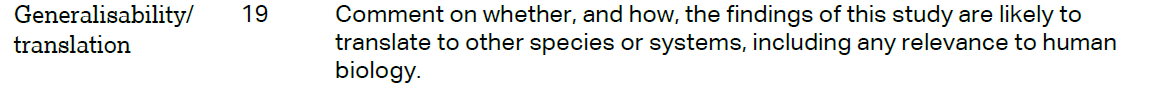 Discussion/ 2nd, 3rd  paragraph.Discussion/ 2nd, 3rd  paragraph.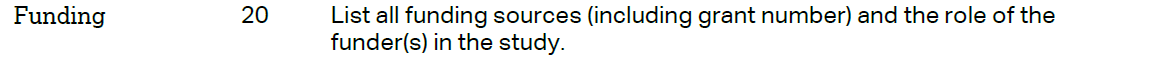 Acknowledgements